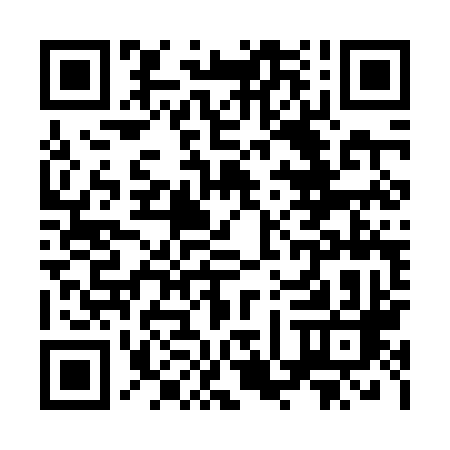 Prayer times for Zakrzowek Szlachecki, PolandSat 1 Jun 2024 - Sun 30 Jun 2024High Latitude Method: Angle Based RulePrayer Calculation Method: Muslim World LeagueAsar Calculation Method: HanafiPrayer times provided by https://www.salahtimes.comDateDayFajrSunriseDhuhrAsrMaghribIsha1Sat2:144:3412:416:138:4911:012Sun2:144:3312:416:138:5011:013Mon2:144:3212:416:148:5111:024Tue2:144:3212:426:158:5211:025Wed2:144:3112:426:158:5311:036Thu2:134:3012:426:168:5411:037Fri2:134:3012:426:168:5511:048Sat2:134:2912:426:178:5511:049Sun2:134:2912:426:178:5611:0410Mon2:134:2912:436:188:5711:0511Tue2:134:2812:436:188:5811:0512Wed2:134:2812:436:198:5811:0613Thu2:134:2812:436:198:5911:0614Fri2:134:2812:446:198:5911:0615Sat2:134:2812:446:209:0011:0716Sun2:144:2812:446:209:0011:0717Mon2:144:2812:446:209:0111:0718Tue2:144:2812:446:219:0111:0819Wed2:144:2812:456:219:0111:0820Thu2:144:2812:456:219:0211:0821Fri2:144:2812:456:229:0211:0822Sat2:154:2912:456:229:0211:0823Sun2:154:2912:456:229:0211:0924Mon2:154:2912:466:229:0211:0925Tue2:154:3012:466:229:0211:0926Wed2:164:3012:466:229:0211:0927Thu2:164:3112:466:229:0211:0928Fri2:164:3112:476:229:0211:0929Sat2:174:3212:476:229:0211:0930Sun2:174:3212:476:229:0111:09